	   D   O  M      P  O   M   O   C   Y       S   P   O   Ł   E   C   Z   N   E   J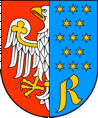    Jedlanka 10, 26-660 Jedlińsk, tel. ( 48 ) 321-30-26, e-mail: kontakt@jedlankadps.pl--------------------------------------------------------------------------------------------------------------------------------------                 Jedlanka, dnia 20 stycznia 2023r.DPS.A.271.02.2023		INFORMACJA  O  WYBORZE  OFERTY  NAJKORZYSTNIEJSZEJZamawiający zawiadamia, iż na podstawie kryteriów oceny ofert określonych w Zaproszeniu                 do złożenia oferty wybrano jako najkorzystniejszą ofertę złożoną w przez Wykonawcę, tj. Falko S. J.  Tomasz Faliński Janina Falińska                                                                                    Milejowice  ul. Radomska  20, 26-652 Zakrzew                                                                                                                z zaoferowaną ceną  26 188,57 zł z terminem dostawy zamówienia: 7 dni od dnia złożenia zamówienia. Oferta złożona przez w/w Wykonawcę uzyskała najwyższą liczbę punktów, została uznana                   za ofertę najkorzystniejszą na podstawie kryteriów oceny ofert określonym w treści Zaproszenia Jednocześnie Zamawiający informuje, iż w przedmiotowym postępowaniu oferty zostały złożone przez następujących Wykonawców:Numer oferty Firma (nazwa) lub nazwisko oraz     adres wykonawcy Cena w PLNFalko S. J. Tomasz Faliński Janina Falińska Milejowice ul. Radomska 20, 26-652 Zakrzew                                                                                                                                                                                                       26 188,57 BIUR- POL  Zbigniew Sobień, 26 - 600 Radom, ul. 1905 Roku 60                                                                                                                                                                                                                                   28 644,47 Przedsiębiorstwo Handlowe ADMOR Jerzy Moryto  ul. Wierzbicka 58/1, 26-600 Radom                                                                                                                                                                                               33 741,09 PPHU  DAFI  Adam Łobodziński  15-110 Białystok, Kombatantów 1                                                                                                                                  35 059,33 SALTAR Grup Sp. z o.o.  25-150 Kielce,  ul. Barwinek 5/26                                                                                                                                                                                                                                                        36 849,85 